„Stalowe Miasto - Stalowy Hufiec”Zlot Lasowiackiego Hufca ZHP im. Powstańców Styczniowych z okazji 80-lecia harcerstwa w Stalowej WoliLISTA OBECNOŚCI PATROLU (do oddania w recepcji Zlotu)Hufiec: Środowisko (drużyna/szczep):Nazwa patrolu:  Pełnoletni opiekun + własnoręczny podpis: Adres mailowy:Telefon kontaktowy: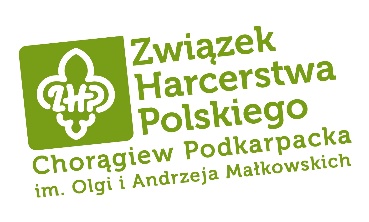 L.p.ImięNazwiskoPodpis123456789101112131415